Издается по благословению Высокопреосвященнейшего Никона митрополита Липецкого и Задонского Серафимовский листок храма преподобного Серафима Саровского г. Липецка№60 (26.03.2017 года)Тема номера: святой автор «Лествицы»Синайский монастырь. Наставником и руководителем преподобного стал авва Мартирий. Через четыре года Иоанн принял постриг. Один из присутствовавших при этом, авва Стратигий, предсказал, что он станет великим светильником Церкви Христовой. В течение 19 лет Иоанн подвизался в послушании своему духовному отцу. После смерти аввы Мартирия преподобный Иоанн избрал отшельническую жизнь, удалившись в пустынное место, где провел 40 лет в безмолвии, посте, молитве и покаянных слезах. Не случайно в «Лествице» преподобный Иоанн так говорит о слезах покаяния: «Как огонь сожигает и уничтожает хворост, так чистая слеза омывает все нечистоты, наружные и внутренние». У преподобного Иоанна был ученик, инок Моисей. Однажды наставник приказал своему ученику наносить в сад земли для грядок. Исполняя послушание, инок Моисей из-за сильного летнего зноя прилег отдохнуть под тенью большого утеса. Преподобный Иоанн Лествичник находился в это время в своей келлии и отдыхал после молитвенного труда. Внезапно ему явился муж почтенного вида и, с упреком сказал: «Почему ты, Иоанн, спокойно отдыхаешь здесь, а Моисей находится в опасности?» Преподобный тотчас пробудился и стал молиться за своего ученика. Когда его ученик возвратился вечером, Иоанн спросил, не случилось ли с ним что-либо плохое. Инок ответил: «Нет, но я подвергся большой опасности. Меня едва не раздавил большой обломок камня, оторвавшийся от утеса, под которым я в полдень уснул. К счастью, мне представилось во сне, что ты зовешь меня, я вскочил и бросился бежать, а в это время с шумом упал огромный камень на то самое место, с которого я убежал...». Одаренный высоким проницательным умом, умудренный глубоким духовным опытом, он с любовью поучал всех приходивших к нему. Однажды к нему пришли некоторые, по зависти упрекавшие его в многословии, которое они объясняли тщеславием. Преподобный Иоанн наложил на себя молчание, чтобы не подавать повода к осуждению, и безмолвствовал в течение года. Завистники осознали свое заблуждение и сами обратились к подвижнику с просьбой не лишать их духовной пользы собеседования. Скрывая свои подвиги от людей, преподобный Иоанн иногда уединялся в пещере, но слава о его святости распространилась далеко за пределы места подвигов, и к нему непрестанно приходили посетители всех званий и состояний, жаждавшие услышать слово назидания и спасения. В возрасте 75 лет, после сорокалетнего подвижничества в уединении, преподобный был избран игуменом Синайской обители. Около четырех лет управлял Иоанн Лествичник святой обителью Синая. Зная о мудрости и духовных дарованиях преподобного Иоанна, Раифский игумен от лица всех иноков своей обители просил написать для них «истинное руководство для последующих неуклонно, и как бы лествицу утверждену, которая желающих возводит до Небесных врат...» Преподобный, отличавшийся скромным о себе мнением, сначала смутился, но затем из послушания приступил к исполнению просьбы раифских иноков. Свое творение Иоанн так и назвал – «Лествица», объясняя название следующим образом: «Соорудил я лествицу восхождения... от земного во святая... во образ тридцати лет Господня совершеннолетия, знаменательно соорудил лествицу из 30 степеней, по которой, достигнув Господня возраста, окажемся праведными и безопасными от падения». Цель этого творения – научить, что достижение спасения требует от человека нелегкого самоотвержения и усиленных подвигов. «Лествица» предполагает, во-первых, очищение греховной нечистоты, искоренение пороков и страстей в ветхом человеке; во-вторых, восстановление в человеке образа Божия. Хотя книга была написана для иноков, любой христианин, живущий в миру, получает в ней надежного путеводителя для восхождения к Богу. Примеры, находящиеся в «Лествице», служат образцом той святой ревности о своем спасении, которая необходима каждому человеку, желающему жить благочестиво, а письменное изложение мыслей преподобного Иоанна, составляющих плод многих и утонченных наблюдений его над своей душою и глубокого духовного опыта, является руководством и великим пособием на пути к истине и добру. Степени «Лествицы» – это прехождение из силы в силу на пути стремления человека к совершенству, которое не вдруг, но только постепенно может быть достигаемо, ибо, по слову Спасителя, «Царство Небесное силою берется, и употребляющие усилие восхищают его» (Мф. 11:12). После четырех лет управления обителью, преподобный вернулся к уединению и безмолвию и вскоре почил о Господе». По материалам издательства «Православие и мир»Евангельское чтение.Исцеление бесноватого отрока (Мк. 9:17–31)«Один из народа сказал в ответ: Учитель! я привел к Тебе сына моего, одержимого духом немым: где ни схватывает его, повергает его на землю, и он испускает пену, и скрежещет зубами своими, и цепенеет. Говорил я ученикам Твоим, чтобы изгнали его, и они не могли. Отвечая ему, Иисус сказал: о, род неверный! доколе буду с вами? доколе буду терпеть вас? Приведите его ко Мне. И привели его к Нему. Как скоро бесноватый увидел Его, дух сотряс его; он упал на землю и валялся, испуская пену. И спросил Иисус отца его: как давно это сделалось с ним? Он сказал: с детства; и многократно дух бросал его и в огонь и в воду, чтобы погубить его; но, если что можешь, сжалься над нами и помоги нам. Иисус сказал ему: если сколько-нибудь можешь веровать, все возможно верующему. И тотчас отец отрока воскликнул со слезами: верую, Господи! помоги моему неверию.Иисус, видя, что сбегается народ, запретил духу нечистому, сказав ему: дух немой и глухой! Я повелеваю тебе, выйди из него и впредь не входи в него. И, вскрикнув и сильно сотрясши его, вышел; и он сделался, как мертвый, так что многие говорили, что он умер. Но Иисус, взяв его за руку, поднял его; и он встал. И как вошел Иисус в дом, ученики Его спрашивали Его наедине: почему мы не могли изгнать его? И сказал им: сей род не может выйти иначе, как от молитвы и поста. Выйдя оттуда, проходили через Галилею; и Он не хотел, чтобы кто узнал. Ибо учил Своих учеников и говорил им, что Сын Человеческий предан будет в руки человеческие и убьют Его, и, по убиении, в третий день воскреснет».Проповедь на евангельское чтениеМитрополит Антоний Сурожский«В сегодняшнем Евангелии мы еще и еще раз видим отчаянную человеческую нужду и неспособность учеников Христовых исцелить человека. Недавно мы читали в Евангелии о том, что они чувствовали, что не в состоянии накормить народ, который окружал Христа; и спросили Его: почему? Почему они так бессильны? Почему они не могут помочь тем, которые с такой надеждой к ним приходят? И болезнь, отчаяние и растерянность, мы так часто стараемся своим умом помочь; и порой, в какой-то мере, мы это можем сделать. Но в конечном итоге, предельная гармония, цельность человека может быть восстановлена только Самим Богом. И поэтому мы должны помнить, что мы посланы в этот мир для того, чтобы каждого нуждающегося привести к Самому Христу, стать настолько прозрачными, настолько незаметными, чтобы люди вошли бы в общение со Христом, потому что мы их за руку к Нему привели – но только. Второй вопрос был поставлен конкретно учениками: почему мы не смогли его исцелить?.. – Потому что не хватило веры. Не веры в то, что у них есть сила это сделать, а веры в то, что Бог может это сотворить, и что роль ученика в том, чтобы распахнуть как можно шире дверь для Бога, чтобы Он мог вступить в жизнь и сотворить чудо. Но для того, чтобы быть способным так поступить, как Спаситель им сказал, надо пройти путем молитвы и поста. Не поста в том смысле, в котором мы о нем говорим так часто: воздержание в пище: а поста в том основном смысле, в котором святые отцы понимают это слово: отказ – или, вернее, свобода – от всего того, что нас порабощает; свобода от всего того, что нас прельщает, царственная независимость, при которой мы можем до конца принадлежать Богу и быть способными к Нему обернуться, и слушать, в глубинах нашего бытия, Его животворящее слово».Беседа в кризисном центре о значении поста	24 марта 2017 года состоялась встреча клиентов Областного кризисного Центра помощи женщинам и детям, попавшим в трудную жизненную ситуацию с клириком храма прп. Серафима Саровского г. Липецка иереем Михаилом Красильниковым. 	Священнослужитель рассказал присутствующим о роли поста в жизни каждого верующего. Отец Михаил отметил, что в определенных жизненных ситуациях, связанных  с проблемами со здоровьем или с другими серьезными обстоятельствами, христианин не лишается возможности исполнить пост. Ведь сознательное исполнение верующими поста, прежде всего, способствует воспитанию их внутренней решимости бороться со грехом. Только при верном соблюдении поста в сердце постящегося переживается огромная  радость. После окончания общей беседы все желающие задали священнослужителю свои личные интересующие вопросы.«Я рисую счастье»	Участники ИЗО-студии воскресной школы храма прп. Серафима Саровского г. Липецка под руководством Струковой Ольги Юрьевны приняли участие в конкурсе рисунков «Я рисую счастье», организованном управлением ФССП России по Липецкой области. Творческое мероприятие приурочено к 152-летию образования института судебных приставов России. Участие в данном конкурсе было вызвано стремлением самых маленьких воспитанников воскресной школы совершить свою первую церковную миссию через участие в светском конкурсе.Паломническая поездка	Дорогие братие и сестры с 27 по 29 апреля состоится паломническая поездка в Оптину Пустынь, Шамордино и Клыково. В святых местах несли свое служение преподобные Оптинские старцы.	Стоимость билета 1 900 рублей (в стоимость включена оплата проживания в монастырской гостинице). В поездке с собой необходимо иметь паспорт.	Запись и подробности программы паломнической поездки по телефону:  8-920-534-17-18 (иерей Михаил Красильников).Приближающиеся праздники	29 марта (на вечернем богослужении в 17:00) – состоится Утреня с чтением Великого канона Андрея Критского и жития прп. Марии Египетской.	30 марта – Четверток Великого канона.	31 марта (на вечернем богослужении в 17:00) – состоится Утреня с пением акафиста Пресвятой Богородице. На богослужении многократно поется кондак «Взбранной Воеводе». Его особенность состоит в том, что в нем говорится о несокрушимой силе, которую получила Пресвятая Богородица в ответ на Свое смирение. 	Кондак: Взбранной Воеводе победительная, яко избавльшеся от злых, благодарственная восписуем Ти раби Твои, Богородице, но, яко имущая державу непобедимую, от всяких нас бед свободи, да зовем Ти: радуйся, Невесто Неневестная.	1 апреля – Суббота акафиста. Похвала Пресвятой Богородице.Детский пост: как не «перепостить» ребенкаПротоиерей Алексий Уминский	Вопрос детского поста решается элементарным способом: если семья постится, то дети, которые в этой семье рождаются и растут, так или иначе уже в посте участвуют с самого начала. Они видят постящихся родителей. Они понимают и очень хорошо чувствуют изменение атмосферы в доме, когда начинается пост. И здесь ничего объяснять не надо, как и во многих вещах, которые происходят сами собой. Мудрые родители просто включают детей в пост с какого-то определенного, достаточно раннего возраста. Дети чувствуют, что пост наступил. И это самое главное. И уже не надо объяснять им, зачем поститься. Как не надо объяснять, что, например, нельзя воровать. Детей не учат не воровать специально, это знание идет из семьи. Случается какой-то плохой поступок, и тогда родители объясняют, почему это плохо, после какого- то вразумления. Практически все нравственное воспитание маленьких детей происходит на примере родителей. Если родители лгут, сколько угодно потом объясняй ребенку, что лгать нехорошо, он будет лжецом. уже подростком, появляются вещи, в которых ребенок становится самостоятелен в своей духовной жизни. До этого обычно ребенок постится так, как ему это предлагают родители, и он не рассуждает об этом до какого-то возраста. Когда ребенок уже способен рассуждать, способен к каким- то поступкам, хоть небольшим, тогда, мне кажется, уже можно с ним говорить о том, как он может поститься и каким образом сам для себя определять меру своего поста. Это будет собственный его шаг, собственный выбор, и это очень важно. Отказ от мультиков и несение креста	Отказ от мультиков и несение креста, - давайте не будем сразу соединять одно с другим. Несение креста – это внутренняя борьба, внутреннее делание. Серьезный внутренний процесс, когда человек начинает бороться со своими недостатками, со своими грехами. Мне кажется, и взрослому, и ребенку понятно, что такое эта внутренняя борьба, исправление своих недостатков. Некий подвиг, который помогает нам в этом. Что мы делаем, чтобы освободить место для молитвы, от чего мы отказываемся ради Христа. Кто- то от мультиков, кто-то от «киндера», кто- то от того и от другого. А кто-то и мультики, и «киндеры» не убрал во время поста, но нашел что-то третье, от чего он отказывается. Одно или два дела поста ребенок в состоянии сделать. Пусть он выберет это сам.Расписание Богослужений	Богослужения совершаются ежедневно. В течение всей недели можно принять участие в Таинствах Исповеди и Причастия.	Начало Божественной Литургии в 8:00, вечернего богослужения в 17:00. Еженедельно по субботам в 16:00 для всех желающих совершается Таинство Соборования.Приход храма во имя св.прп. Серафима Саровского г. Липецка.Тел.: 8-904-293-14-75. Храм открыт ежедневно с 7:30 до 18:30Настоятель храма – протоиерей Сергий ГришинПриходской сайт - http://hram48lipetsk.cerkov.ru (Видеосюжеты и новости жизни прихода, воскресной школы, расписание богослужений и занятий воскресной школы, архив Приходских листков и многое другое)Помимо обучения основам Православной веры православные педагоги осуществляют в будние дни факультативную работу по направлениям: вокальный ансамбль «Остров детства», художественная ИЗО-студия. Тел.: 8-920-534-17-18 (директор воскресной школы – иерей Михаил Красильников)Местная Православная религиозная организация Приход храма прп. Серафима Саровского г. Липецка Липецкой Епархии Русской Православной Церкви (Московский Патриархат).398037, г. Липецк, ул. Опытная, 17 а.	ИНН 4825046758, КПП 482501001, р/с  40703810235000100516  в ОСБ 8593 г. Липецк, БИК 044206604, к/с 30101810800000000604 ПРОСЬБА! НЕ ИСПОЛЬЗОВАТЬ ПРИХОДСКОЙ ЛИСТОК В ХОЗЯЙСТВЕННЫХ И БЫТОВЫХ НУЖДАХ!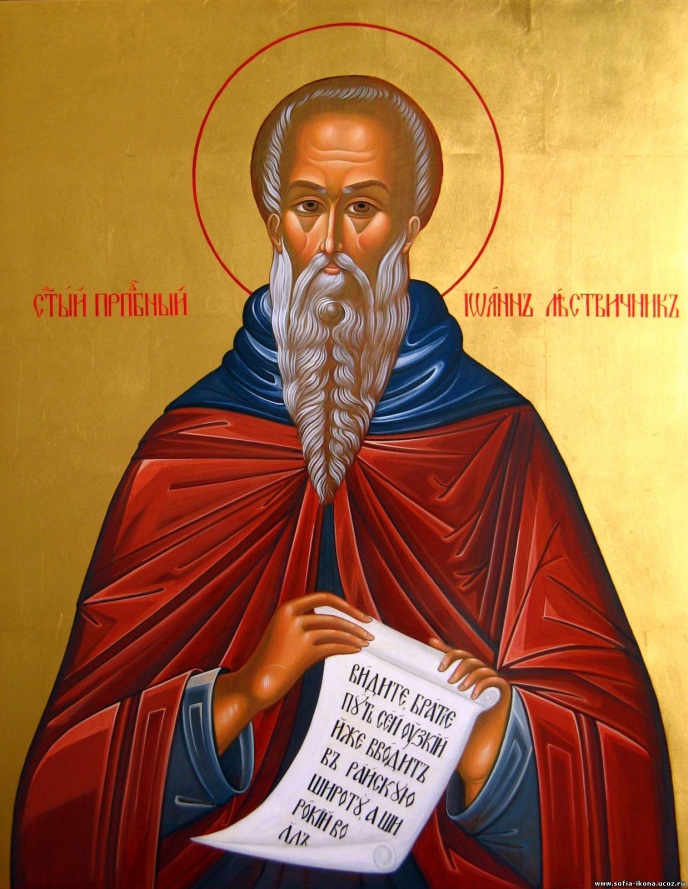          О происхождении Иоанна Лествичника почти не сохранилось сведений. Существует предание, что он родился около 570 года и был сыном святых Ксенофонта и Марии, память которых празднуется Церковью 26 января. В возрасте шестнадцати лет Иоанн пришел в Преподобный Иоанн Лествичник         О происхождении Иоанна Лествичника почти не сохранилось сведений. Существует предание, что он родился около 570 года и был сыном святых Ксенофонта и Марии, память которых празднуется Церковью 26 января. В возрасте шестнадцати лет Иоанн пришел в 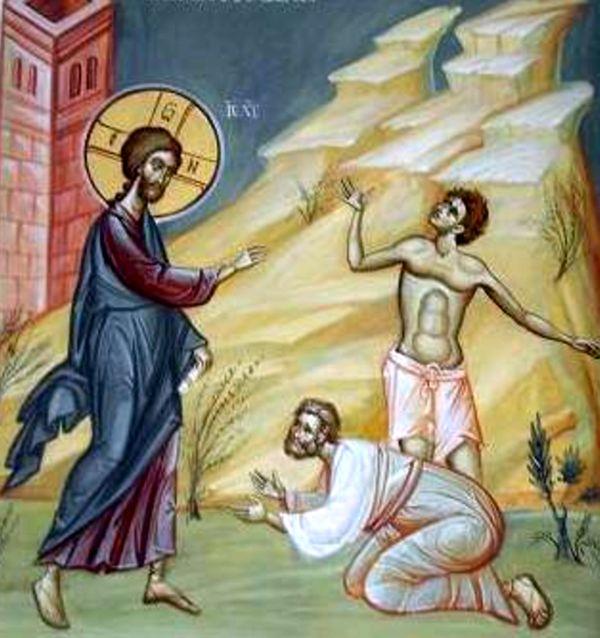 Спаситель две вещи сказал. Сначала, до их вопрошания, Он сказал: приведите больного мальчика ко Мне... Это первое, что каждый из нас в состоянии сделать. Когда перед нами нужда,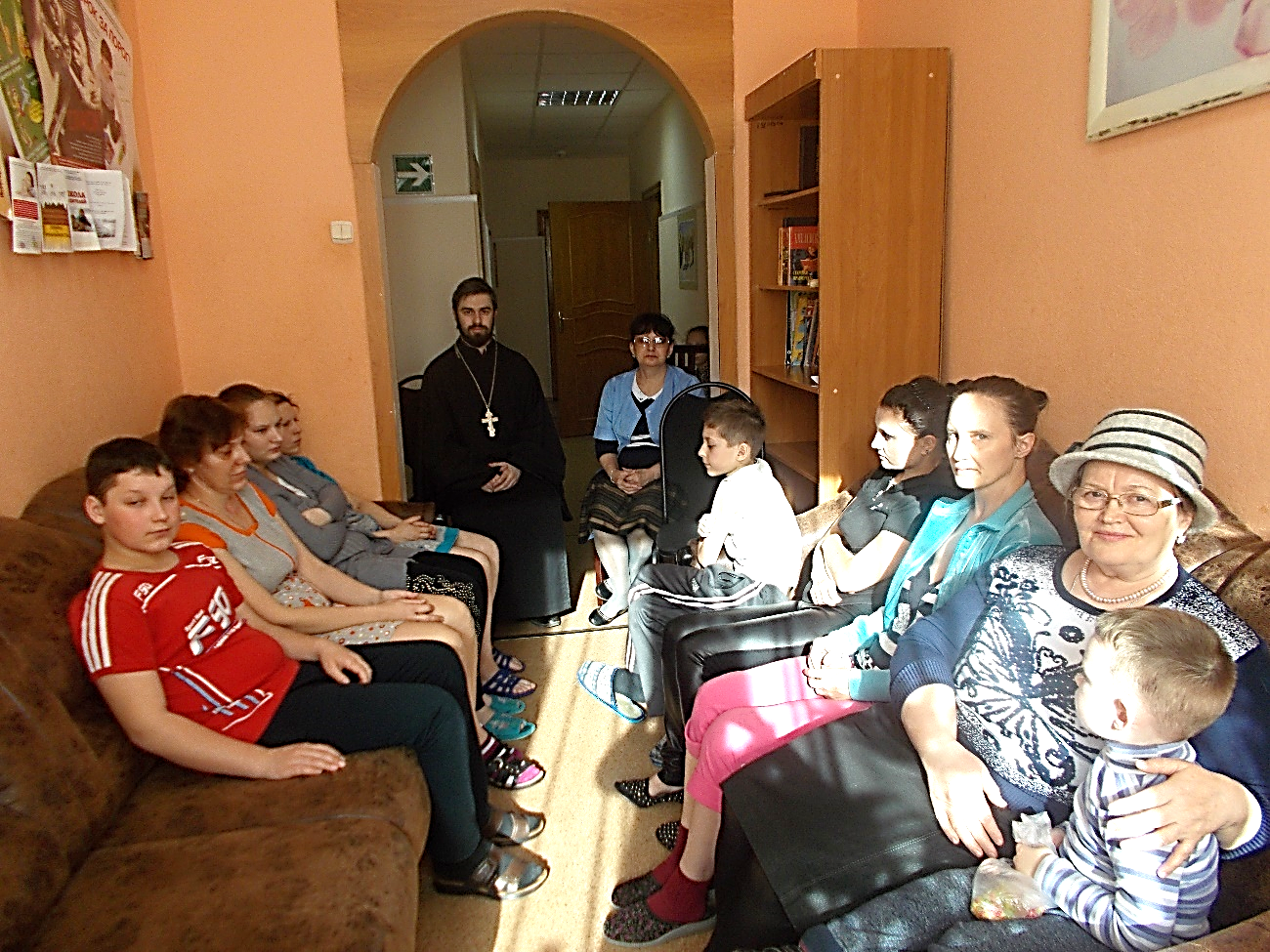 Иерей Михаил Красильников с клиентами Областного кризисного центра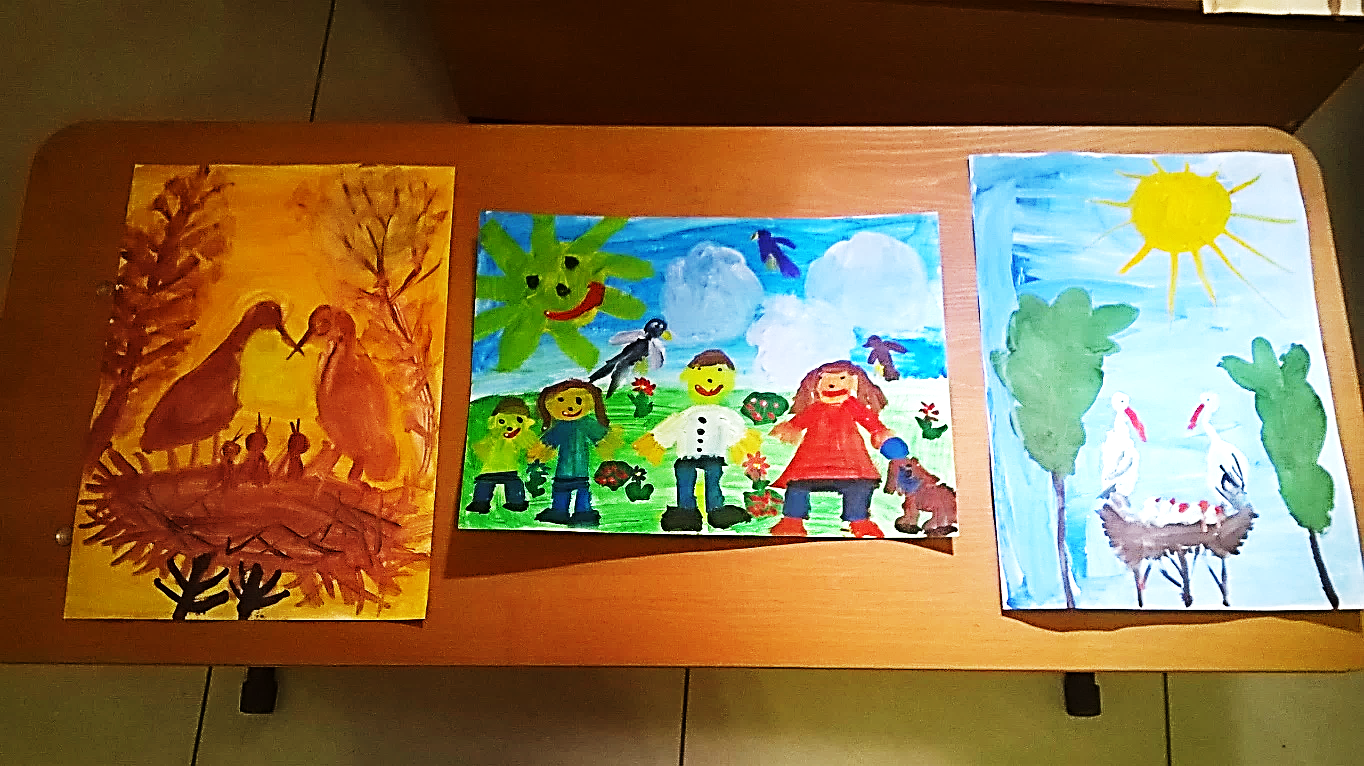 Рисунки младших воспитанников ИЗО-студии воскресной школы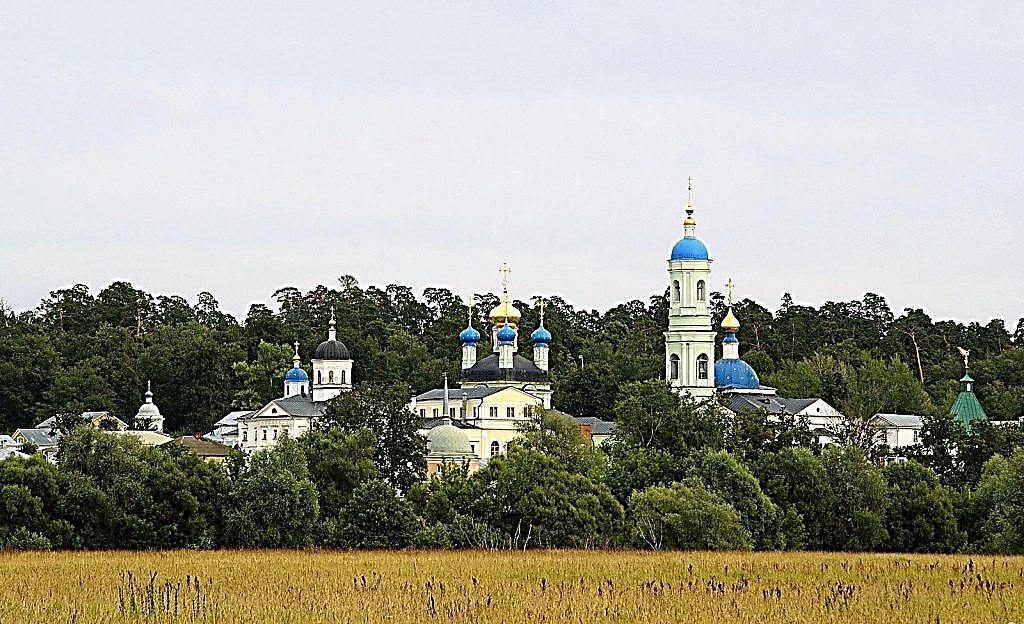 Оптина Пустынь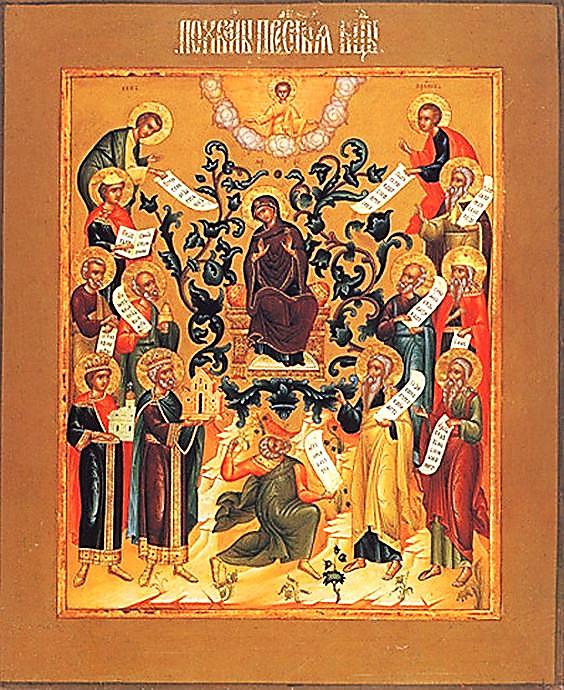 Образ Похвалы Пресвятой Богородицы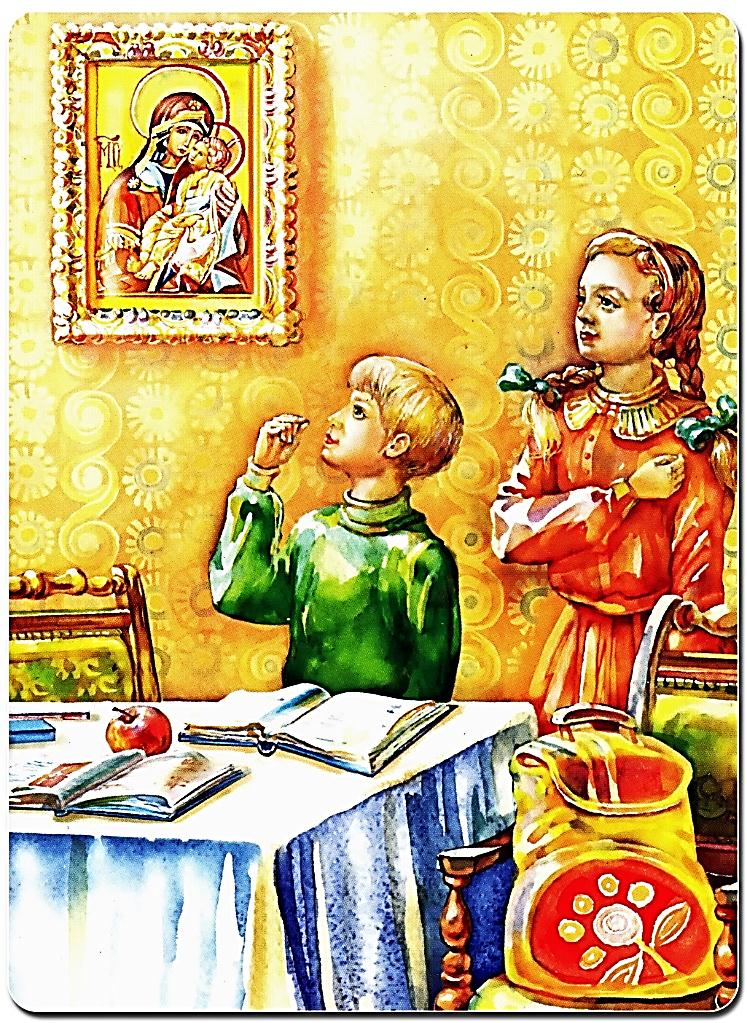          Если родители ругаются и употребляют грубые выражения, сколько хочешь потом ребенку объясняй, что это слово говорить нельзя, он все равно его будет употреблять. Другое дело, что когда ребенок вырастает и становится уже либо младшим школьником, либо Дети проводят время поста в трудах и молитвах         Если родители ругаются и употребляют грубые выражения, сколько хочешь потом ребенку объясняй, что это слово говорить нельзя, он все равно его будет употреблять. Другое дело, что когда ребенок вырастает и становится уже либо младшим школьником, либо 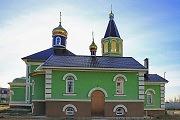       Учебные занятия детской воскресной школы и молодёжной группы проводятся каждое воскресенье после окончания Божественной Литургии.